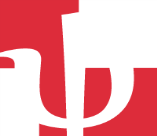 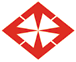 BAŞKENT ÜNİVERSİTESİFEN-EDEBİYAT FAKÜLTESİ                                  PSİKOLOJİ BÖLÜMÜ2020-2021 AKADEMİK YILI PERFORMANS RAPORUBaşkent Üniversitesi Fen-Edebiyat Fakültesi’ne bağlı Psikoloji Bölümü 2019-2020 Güz yarıyılında 2 profesör, 1 doçent, 5 doktor öğretim üyesi, 3 öğretim görevlisi ve 3 araştırma görevlisi, Bahar yarıyılında ise 2 profesör, 1 doçent, 5 doktor öğretim üyesi, 3 öğretim görevlisi ve 3 araştırma görevlisi ile çalışmalarını sürdürmüştür. 01 Eylül 2020 – 01 Eylül 2021 tarihleri arasında Psikoloji Bölümü öğretim elemanları tarafından yürütülen çalışmalar aşağıda başlıklar halinde sunulmuştur:Bilimsel Faaliyetler: Öğretim elemanları, 2020-2021 akademik yılında toplamda uluslararası indekslerce taranan dergilerde 8, indeks dışı dergilerde 16 bilimsel makale yayınlamıştır. Öğretim elemanları, 2020-2021 akademik yılında, ulusal bilimsel toplantılarda 2 sözel bildiri sunumu, uluslararası bilimsel toplantılarda ise 5 sözel bildiri sunumu gerçekleştirmişlerdir. Ayrıca öğretim elemanları, üniversite içinde 1 ve üniversite dışında 10 olmak üzere toplamda 11 etkinliğe katılım göstermişlerdir. Dersler: 2020-2021 Güz dönemi için verilen PSK kodlu Lisans Bölüm derslerinin haftalık kredisi 114’dür, Bölüm dışına verilen lisans derslerinin haftalık kredisi ise 6’dır. Bunun dışında Psikoloji yüksek lisans programı kapsamında haftalık 30 kredilik ders verilmiştir. Bölüm dışına verilen yüksek lisans derslerinin haftalık kredi toplamı 2’dir.Bahar döneminde ise için Lisans Bölüm derslerinin haftalık kredisi 114’dür, Bölüm dışına verilen lisans derslerinin haftalık kredisi ise 6’dir. Bunun dışında Psikoloji yüksek lisans programı kapsamında haftalık 27 kredilik ders verilmiştir. Bölüm dışına verilen yüksek lisans dersi kredisi 2’dir.TV-Radyo Konuşmaları: Bölüm elemanları tarafından 2020-2021 yılında 11 Radyo ve TV konuşması gerçekleştirilmiştir.Projeler: Bölüm öğretim elemanları farklı proje faaliyetlerinde görev almışlardır. Dr. Öğretim Üyesi Elvin Doğutepe TUBİTAK destekli “GCAT -Psikolojik Ölçme Aracı Geliştirilmesi.” başlıklı projede uzman olarak görev almaktadır. Dr. Öğretim Üyesi Esra Güven ”Suriyeli Çocukların Türk Eğitim Sistemine Entegrasyonunun Desteklenmesi Projesi (PIKTES)” başlıklı projede uzman olarak görev almıştır. Arş. Gör. Fatih Bayrak Kadir Has Üniversitesi tarafından desteklenen “Kaynak Kıtlığında İş Birliği Nasıl Teşvik Edilebilir? Sezgisel/Analitik Düşünmenin Düzenleyici Rolü” başlıklı projede doktora öğrencisi bursiyeri olarak görev almaktadır. Doç. Dr. Okan Cem Çırakoğlu Birleşmiş Milletler Mülteciler Yüksek Komiserliği (BMMYK) tarafından desteklenen “IPA-RNF/Faaliyet 6.2/Oryantasyon ve Geçiş Programlarının Geliştirlmesi” başlıklı projeyi yürütmektedir ve Dr. Öğr. Üyesi Esra Güven, Öğr. Gör. Dr. Bilgesu Atılgan ve Arş. Gör. Beliz Toroslu bu projede uzman olarak görev almaktadır. Dr. Öğr. Üyesi Burçin Akın Sarı ise Başkent Üniversitesi ve Ankara Üniversitesi ortak projesi olan ‘Suriyeli Genç Kadınların Üreme Sağlığı Hizmetleri Kullanımını Arttırmak İçin Yeni Bir Psikososyal Müdahale Paketinin Geliştirilmesi’ başlıklı projede klinik psikolog/uygulamacı olarak görev almaktadır. Prof. Dr. Doğan Kökdemir ve Dr. Öğr. Üyesi Zuhal Yeniçeri Kökdemir ‘Training of Refugee Offenders by Virtual Reality’ başlıklı AB Erasmus + projesinde proje yürütücüsü olarak görev almaktadır. Laboratuvarlar: 2020-2021 akademik yılında Psikoloji Bölümü laboratuvarları pandemi koşulları nedeniyle çalışmalarına ara vermişlerdir.Öğr. Gör. Dr. Bilgesu AtılganPsikoloji Bölümü Toplam Kalite Yönetimi Sorumlusu